Acompanhamento de aprendizagemaVALIAÇÃO1. É NESTE LUGAR QUE CONVIVEMOS COM A FAMÍLIA, COM OS AMIGOS E COM PESSOAS DE DIFERENTES CULTURAS. NELE TAMBÉM PODEMOS FAZER ATIVIDADES DO DIA A DIA. QUE LUGAR É ESSE? ____________________________________________________________________________________________________________________________________________________________2. COMO SÃO CHAMADAS AS PESSOAS QUE SAEM DO LUGAR ONDE NASCERAM PARA VIVER EM OUTRO LUGAR? ____________________________________________________________________________________________________________________________________________________________3. QUAIS ASPECTOS CULTURAIS PODEMOS ENCONTRAR EM FESTAS OU FEIRAS DE GRUPOS DE MIGRANTES?____________________________________________________________________________________________________________________________________________________________4. QUE ELEMENTOS PODEM SER CONSIDERADOS PONTOS DE REFERÊNCIA NOS ARREDORES DA SUA CASA?  ____________________________________________________________________________________________________________________________________________________________5. DESENHE COMO VOCÊ IMAGINA QUE ERA O BAIRRO DA ESCOLA ANTIGAMENTE E COMO ELE É HOJE.QUE MUDANÇAS OCORRERAM NESSE BAIRRO?____________________________________________________________________________________________________________________________________________________________6. A IMAGEM DO BAIRRO ABAIXO FOI REPRESENTADA DE QUAL PONTO DE VISTA? MARQUE COM UM X A ALTERNATIVA CORRETA.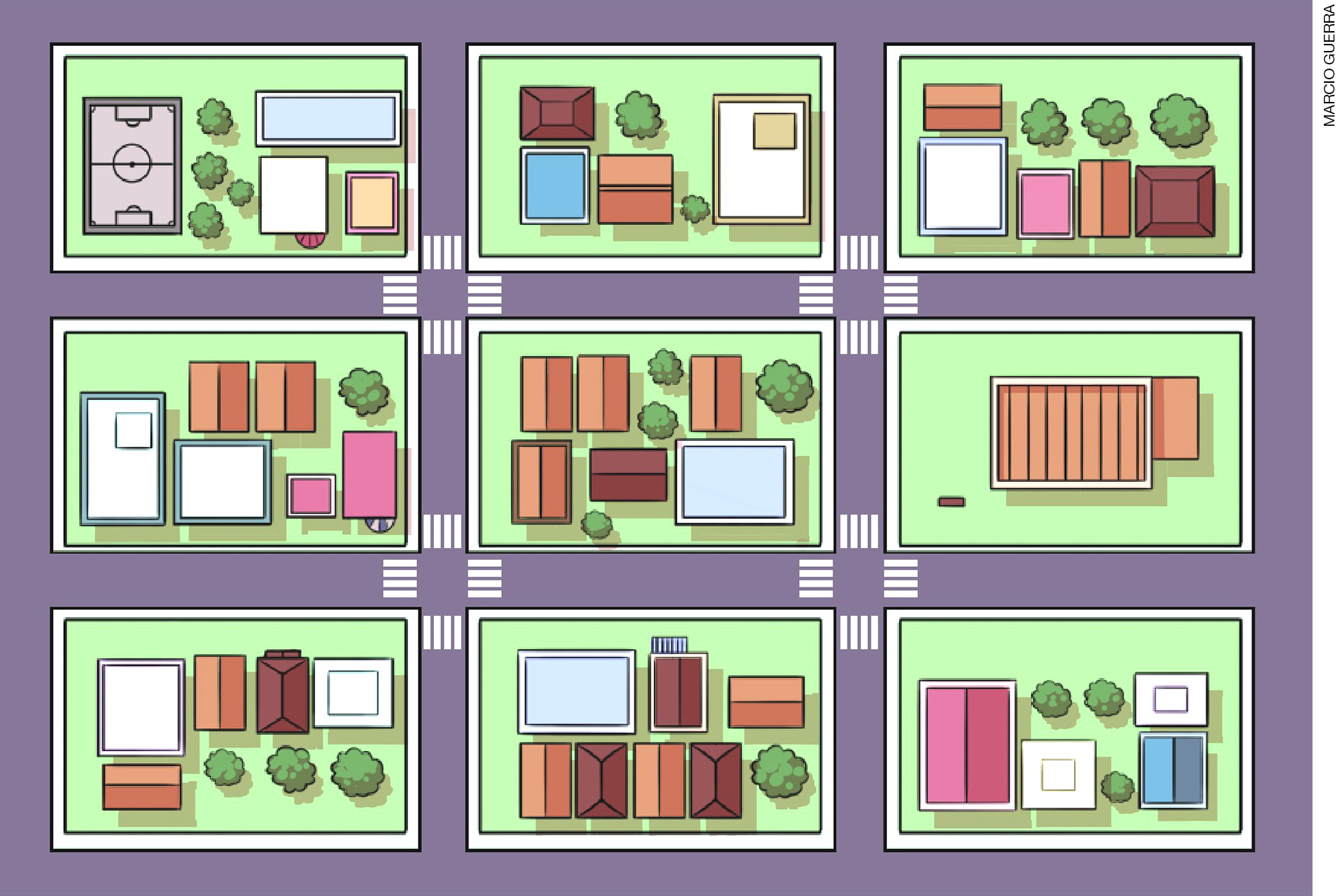 A) DE FRENTE.B) DE CIMA E DE LADO.C) DE CIMA.D) POR BAIXO.7. MARQUE COM UM X A ALTERNATIVA QUE APRESENTA ALGUNS ELEMENTOS PRESENTES NOS BAIRROS. A) CASAS, ESCOLA, MERCADO, FARMÁCIA E PADARIA.B) GIZ, APAGADOR, CARTEIRAS E CADEIRAS.C) QUARTO, SALA, COZINHA, BANHEIRO E QUINTAL.D) ESCORREGADOR, BALANÇO, CARROSSEL E PULA-PULA.8. MARQUE COM UM X A ALTERNATIVA QUE DESCREVE OS COMPONENTES DO ENDEREÇO.A) NOME DO DONO DA CASA E DOS DEMAIS MORADORES.B) REFERÊNCIAS DO BAIRRO, COMO O NOME DA PRAÇA E DA ESCOLA.C) QUANTIDADE DE FARMÁCIAS, PADARIAS E MERCADOS DO BAIRRO.D) NOME DA RUA, NÚMERO DA CASA, NOME DO BAIRRO E CEP.9. MARQUE COM UM X A ALTERNATIVA CORRETA.A) OS BAIRROS SURGEM E PERMANECEM IGUAIS PARA SEMPRE.B) OS BAIRROS VÃO SENDO FORMADOS E TRANSFORMADOS PELAS PESSOAS E PELA NATUREZA COM O PASSAR DO TEMPO. C) AS MUDANÇAS QUE OCORREM NOS BAIRROS SÃO CAUSADAS APENAS PELA NATUREZA.D) O SER HUMANO NÃO INTERFERE NAS MUDANÇAS OCORRIDAS EM UM BAIRRO.10. MARQUE COM UM X A ALTERNATIVA QUE DESCREVE ALGUMAS FUNÇÕES MAIS COMUNS DAS PRAÇAS NO BAIRRO. A) FAZER COMPRAS.B) TRABALHAR E ESTUDAR.C) BRINCAR E CAMINHAR.D) LIMPAR E ORGANIZAR.11. OBSERVE A FRENTE E O VERSO DO ENVELOPE DE UMA CARTA E RESPONDA QUEM É O DESTINATÁRIO E QUEM É O REMETENTE DA CARTA. 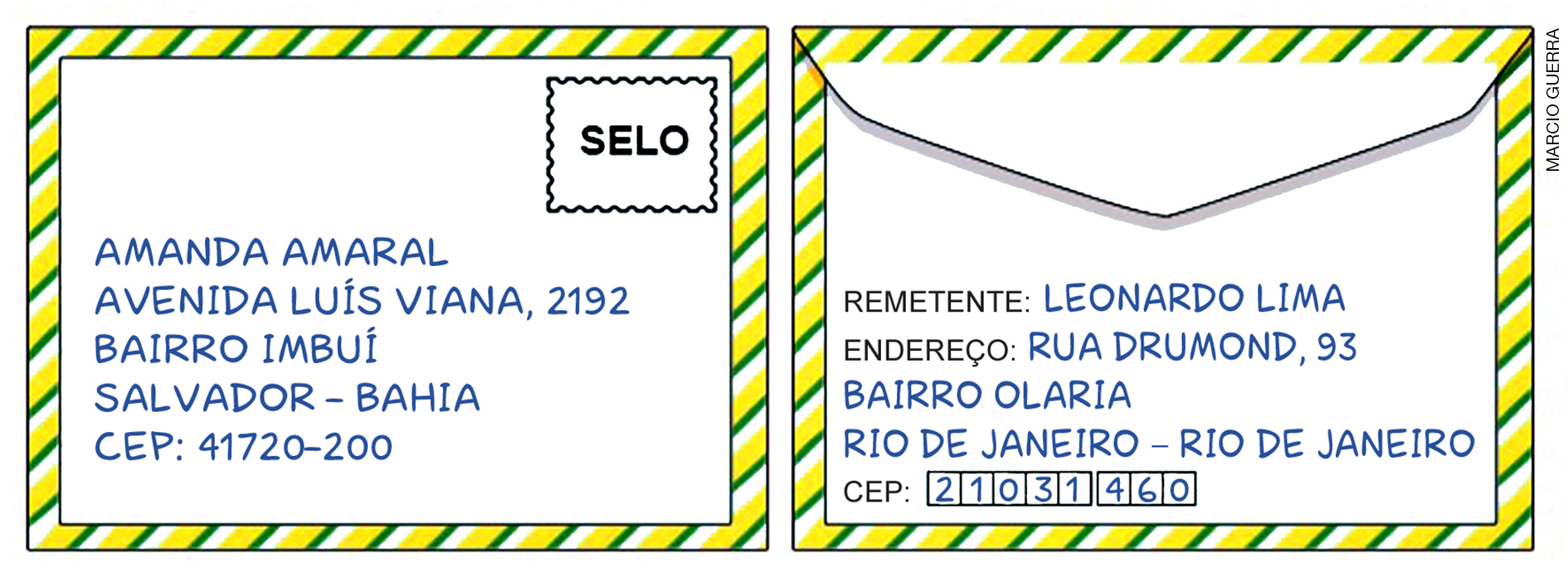 REMETENTE:____________________________________________________________________________________________________________________________________________________________DESTINATÁRIO:____________________________________________________________________________________________________________________________________________________________12. VEJA O DESENHO QUE MOSTRA UM BAIRRO E DEPOIS MARQUE COM UM X A ALTERNATIVA CORRETA. 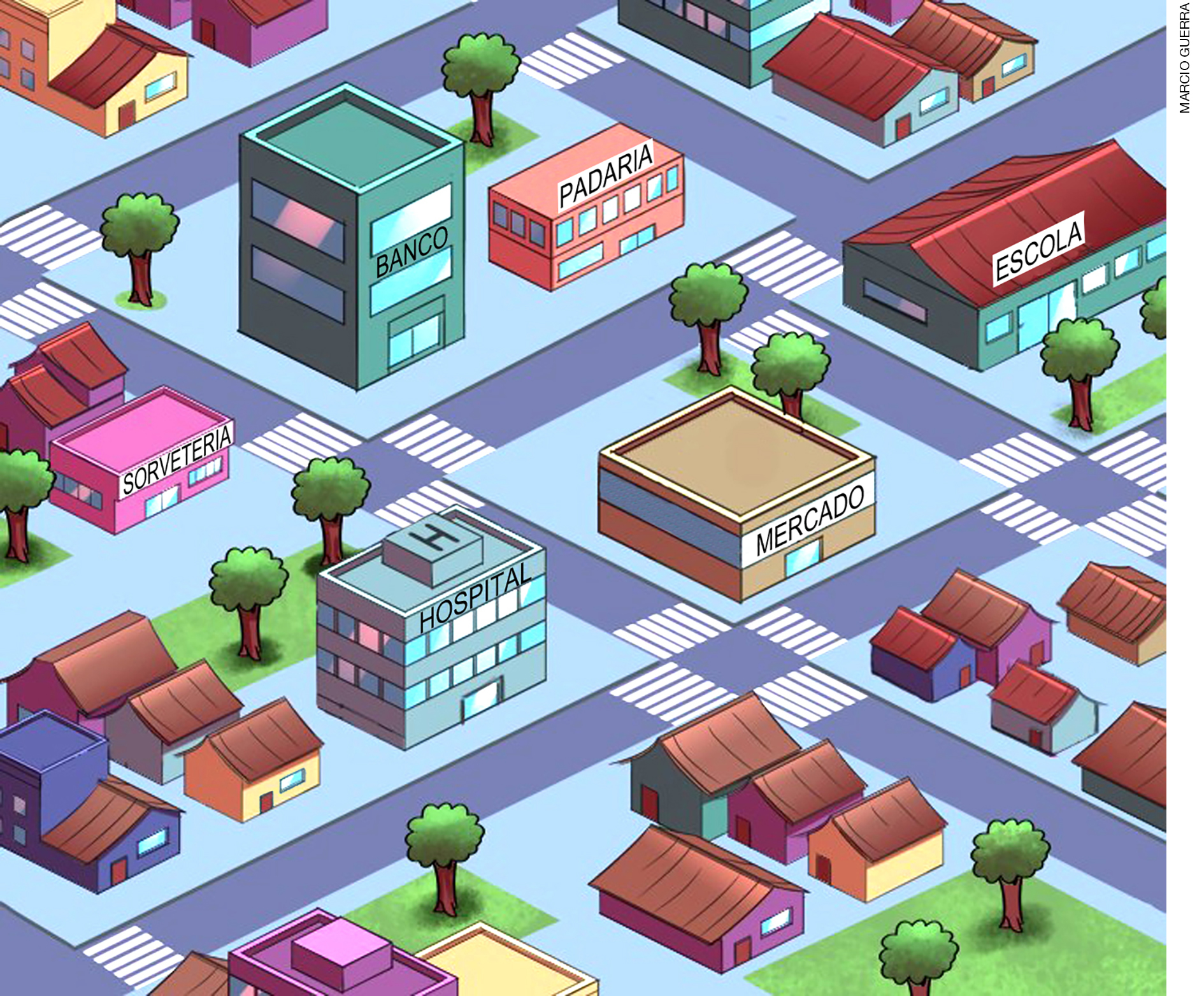 A) A ESCOLA ESTÁ DO LADO DIREITO DO MERCADO.B) O HOSPITAL ESTÁ DO LADO DIREITO DO MERCADO.C) A SORVETERIA ESTÁ DO LADO ESQUERDO DO BANCO.D) A PADARIA ESTÁ DO LADO DIREITO DO BANCO.13. LEIA A DESCRIÇÃO QUE DAVI FEZ DE SEU BAIRRO.À DIREITA DA MINHA CASA HÁ UMA FARMÁCIA E À ESQUERDA HÁ UM MERCADO AONDE SEMPRE VOU COM MINHA MÃE, PARA FAZER COMPRAS. NA RUA DE TRÁS FICA A ESCOLA ONDE ESTUDO. PERTO DA ESCOLA HÁ UM HOSPITAL. ALÉM DISSO, HÁ VÁRIAS CASAS NO MEU BAIRRO. AGORA DESENHE O MAPA DO BAIRRO DE DAVI COM OS PONTOS DE REFERÊNCIA QUE ELE INDICOU.14. OS TEXTOS DESCREVEM DUAS FESTAS DIFERENTES. CIRCULE DE VERMELHO O TEXTO QUE DESCREVE UMA FESTA DE MIGRANTES.VÁRIOS CONVIDADOS VIERAM À MINHA FESTA DE ANIVERSÁRIO DE 7 ANOS. BRINCAMOS MUITO. DEPOIS, CANTAMOS PARABÉNS E COMEMOS UM PEDAÇO DE BOLO.ONTEM FOMOS À FESTA DA UVA. VIMOS APRESENTAÇÃO DE DANÇAS TÍPICAS ITALIANAS E COMEMOS DOCES FEITOS COMO NA ITÁLIA!15. RELACIONE CORRETAMENTE AS ATIVIDADES COMUNS EM BAIRROS E OS LOCAIS ONDE ELAS COSTUMAM OCORRER.NOME: ___________________________________________________________________TURMA: _________________________________________________________________DATA: ___________________________________________________________________1. COMPRAR PÃES.2. APRENDER E ESTUDAR.3. TOMAR SORVETE.4. COMPRAR REMÉDIOS.(     ) ESCOLA.(     ) PADARIA.(     ) FARMÁCIA.(     ) SORVETERIA.